Приложение 9к муниципальной программе «Формирование современной городской среды города Барнаула» 
на 2018-2022 годыВИЗУАЛИЗИРОВАННЫЙ ОРИЕНТИРОВОЧНЫЙ ПЕРЕЧЕНЬобразцов элементов благоустройства, предлагаемых к размещению на дворовой территории многоквартирного дома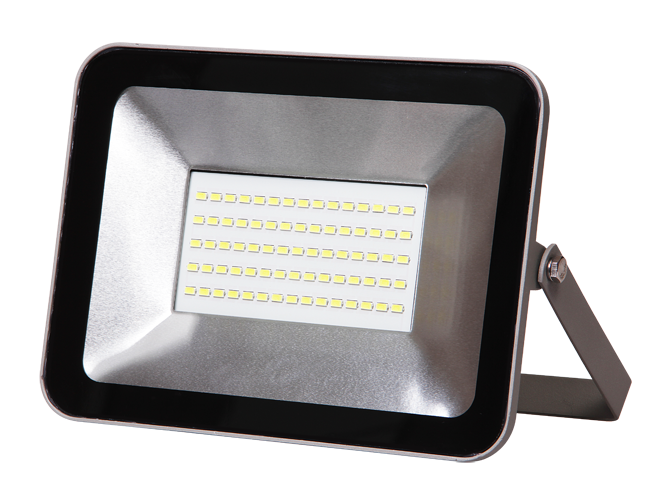 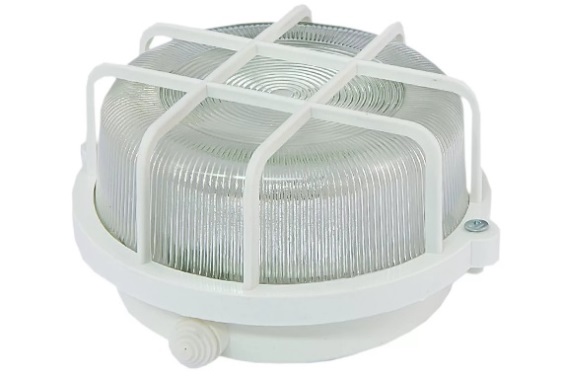 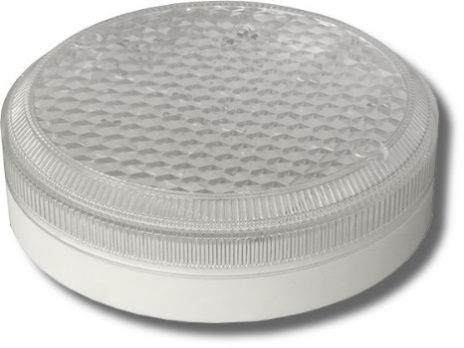 Рисунок 1. Образцы светильников 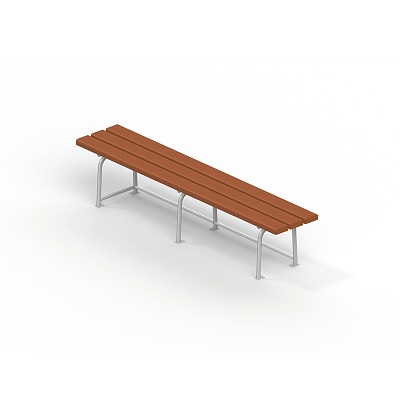 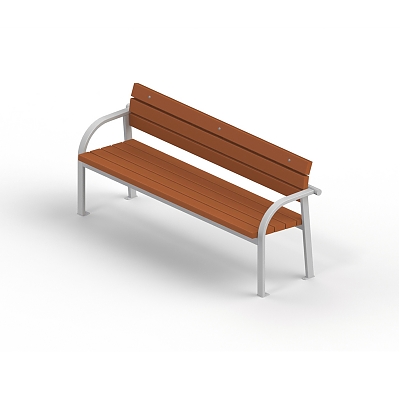 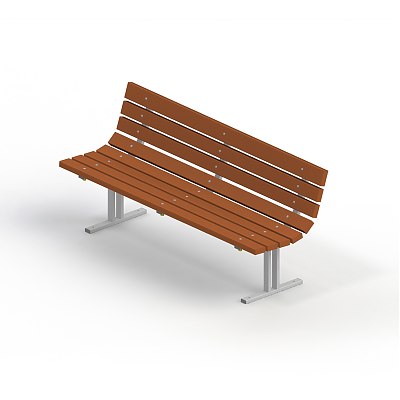 Рисунок 2. Образцы скамеек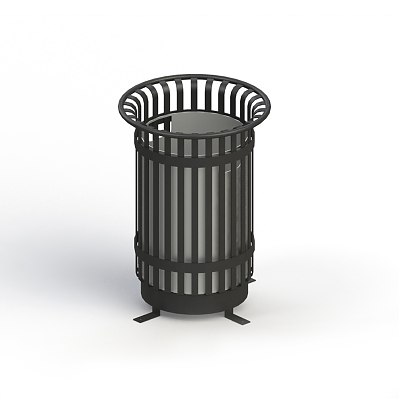 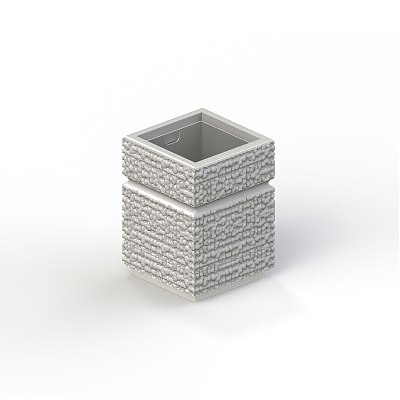 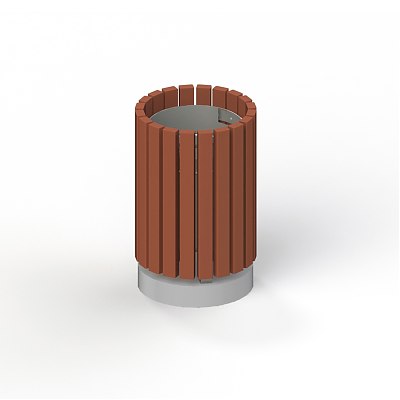 Рисунок 3. Образцы урн